 ПОСТАНОВЛЕНИЕот «18» февраля 2020 года  №10а.  Хакуринохабль«Об утверждении муниципальной программы «По противодействию коррупции на территории муниципального образования «Хакуринохабльское сельское поселение» на  2020 год»         В соответствии Федеральным законом  25.12.2008 г. № 273-ФЗ «О противодействии коррупции», Указ Президента РФ от 29.06.2018 №378 "О Национальном плане противодействия коррупции на 2018 - 2020 годы", Законом Республики Адыгея от 08.04.2008 № 166 «О муниципальной службе в Республике Адыгея», законом Республики Адыгея от 27 октября 2009 года N 286 «О противодействии коррупции», Федеральным законом от 06.10.2003г. №131-ФЗ «Об общих принципах организации местного самоуправления в Российской Федерации», Уставом муниципального образования «Хакуринохабльское сельское поселение»П О С Т А Н О В Л Я Ю :1. Утвердить муниципальную программу «По противодействию коррупции на территории муниципального образования «Хакуринохабльское сельское поселение» на 2020 год» (приложение № 1).2. Утвердить состав комиссии «По противодействию коррупции на территории муниципального образования «Хакуринохабльское сельское поселение» на 2020 год» (приложение № 2).3.  Настоящее постановление вступает в силу с момента его обнародования.4. Контроль за выполнением настоящего постановления оставляю за собой.Глава МО «Хакуринохабльское сельское поселение»                                                                       В.А. БеданоковПриложение № 1к постановлению администрацииМО «Хакуринохабльское сельское поселение»от «_18_»_02__  2020г. №10Муниципальная программа  «По противодействию коррупции на территории муниципального образования «Хакуринохабльское сельское поселение» на 2020 год»Паспорт Программы1. Содержание проблемы и обоснование необходимостиеё решения программными методамиКоррупция как социально — политическое явление присуща всем государствам мира и различается лишь своими масштабами. В странах, которые недавно перешли к демократическим нормам общественного устройства, коррупция, нередко превращается в системное явление, являясь неизбежным следствием избыточного администрирования со стороны государства.Международные рейтинги показывают, что уровень коррупции в Российской Федерации недопустимо высок. Коррупция представляет собой серьезную угрозу функционированию публичной власти на основе права и закона, верховенству закона и подрывает доверие населения к власти, создает негативный имидж России на международной арене, существенно замедляет экономическое развитие и правомерно рассматривается как одна из угроз безопасности Российской Федерации.В связи с этим, разработка мер по противодействию коррупции в целях устранения её коренных причин, и реализация таких мер в контексте обеспечения развития страны в целом, становятся и настоятельной необходимостью.Президенти Правительство Российской Федерации определяют борьбу с коррупцией как задачу национального масштаба. В Российской Федерации в основном сформированы и функционируют правовая и организационная основы противодействия коррупции. Основными направлениями государственной политики в сфере противодействия коррупции, в рамках реализации Национального плана по противодействию коррупции, являются:1. совершенствование правовых основ и организационных  механизмов предотвращения и выявления конфликта  интересов  в  отношении  лиц,замещающих должности, по которым установлена обязанность  приниматьмеры по предотвращению и урегулированию конфликта интересов;2. совершенствование механизмов контроля за расходами и обращения в доход государства имущества, в отношении которого не представленосведений,  подтверждающих  его  приобретение  на  законные  доходы, предусмотренных Федеральным законом от 3 декабря  2012 г.  N 230-ФЗ"О контроле   за    соответствием    расходов    лиц,    замещающихгосударственные должности, и иных лиц их доходам";3. повышение   эффективности    противодействия    коррупции    в органах исполнительной власти и государственных органахсубъектов   Российской    Федерации,    активизация    деятельностиподразделений  федеральных  государственных   органов   и   органовсубъектов Российской Федерации по профилактике коррупционных и иныхправонарушений,  а  также  комиссий  по   координации   работы   попротиводействию коррупции в субъектах Российской Федерации;4. повышение   эффективности   противодействия   коррупции    приосуществлении  закупок  товаров,  работ,  услуг   для   обеспечениягосударственных и муниципальных нужд;5. усиление влияния этических и нравственных норм  на  соблюдениелицами, замещающими государственные должности Российской Федерации,государственные   должности   субъектов    Российской    Федерации,муниципальные должности, должности государственной и  муниципальнойслужбы, запретов, ограничений и требований, установленных  в  целях противодействия коррупции;6. расширение     использования     механизмов     международногосотрудничества для выявления, ареста и возвращения  из  иностранных юрисдикций активов, полученных в результате совершения преступленийкоррупционной направленности;7. повышение   эффективности   информационно-пропагандистских   ипросветительских мер, направленных на создание в обществе атмосферынетерпимости к коррупционным проявлениям.Борьба с коррупцией не сводима лишь к проведению разовых кратковременных компаний – она должна представлять систему разнонаправленных усилий, правильно рассчитанных не менее чем на среднесрочную перспективу.Руководствуясь Конституцией Российской Федерации и законодательством Российской Федерации, Законами Республика Адыгея  разработана  программа  муниципального образования «Хакуринохабльское сельское поселение» «По противодействиюкоррупции на территории муниципального образования «Хакуринохабльское сельское поселение» на 2019 год». Исходя из положений Национального плана противодействия коррупции, утвержденного 01.04.2016г. Президентом Российской Федерации, основные мероприятия Программы направлены на борьбу с коррупцией в области создания и применения нормативно правовых актов антикоррупционной направленности.Планируя меры по противодействию коррупции в администрации муниципального образования «Хакуринохабльское сельское поселение», учитывается система мер по противодействию коррупции, в которую включается комплекс мероприятий, обеспечивающих согласованное применение правовых, организационных, профилактических и иных мер, направленных на выявление, предупреждение и пресечение коррупции, введение ответственности за совершение коррупционных правонарушений.Эффективность мер противодействия коррупции должна регулярно оцениваться, программа мер – дорабатываться с учетом меняющихся условий. Первоочередные меры по противодействию коррупции в администрации муниципального  образования «Хакуринохабльское сельское поселение» включают:правовое обеспечение противодействия коррупции;выявление, предупреждение и организация пресечения возможных фактов коррупции, незаконного участия в коммерческой деятельности, других должностных преступлений;мониторинг причин коррупции, анализ факторов, способствующих коррупции, выявление механизма коррупционных сделок;внедрение антикоррупционных механизмов в рамках реализации кадровой политики;проведение анализа нормативных правовых актов и их проектов на коррупциогенность. 2. Цели и задачи Программы2.1. Целями Программы являются:2.1.1. Снижение уровня коррупции, её влияния на активность и эффективность деятельности муниципального образования «Хакуринохабльское сельское поселение», повседневную жизнь граждан;2.1.2. Обеспечение защиты прав и законных интересов граждан, общества и государства от угроз, связанных с коррупцией;2.1.3. создание системы противодействия коррупции в муниципальном образовании «Хакуринохабльское сельское поселение».2.2. Для достижения данных целей требуется решение следующих задач:2.2.1. устранение условий, порождающих коррупцию;2.2.2. измерение и оценка существующего уровня коррупции;2.2.3. повышение риска и потерь от их совершения коррупционных действий для муниципальных служащих и должностных лиц;2.2.4. увеличение выгод от действий в рамках законодательства и в соответствии с общественными интересами для должностных лиц; 2.2.5. предупреждение коррупционных правонарушений;2.2.6. обеспечение ответственности за коррупционные правонарушения в случаях, предусмотренных законодательством Российской Федерации и нормативно правовыми актами законодательной и исполнительной власти Республики Адыгея;2.2.7. мониторинг коррупционных факторов и эффективности мер антикоррупционной политики;2.2.8. формирование общественного сознания в нетерпимости к коррупционным действиям;2.2.9. вовлечение гражданского общества в реализацию антикоррупционной политики;2.2.10. содействие реализации прав граждан и организаций на доступ к информации о фактах коррупции и коррупционных факторах, а также на их свободное освещение в средствах массовой информации.3. Направления реализации ПрограммыПрограмма основывается на реализации мероприятий по следующим направлениям:3.1. организационные меры по формированию механизмов противодействия коррупции:В муниципальном образовании «Хакуринохабльское сельское поселение», создан эффективно действующий механизм противодействия коррупции — комиссия администрации муниципального образования «Хакуринохабльское сельское поселение» по соблюдению требований к служебному поведению муниципальных служащих и урегулированию конфликта интересов. Через механизм противодействия коррупции осуществляются следующие организационные меры:анализ поступающих в администрацию заявлений и обращений граждан на предмет наличия информации о фактах коррупции со стороны должностных лиц и муниципальных служащих муниципального образования «Хакуринохабльское сельское поселение»;информирование граждан через средства массовой информации — газету «Заря» о целях и задачах Программы, публикация отчетов о деятельности Комиссии по реализации мероприятий, направленных на противодействие коррупции;проведение анализа нормативных правовых актов органов местного самоуправления муниципального образования «Хакуринохабльское сельское поселение» и их проектов на коррупциогенность. 3.2. Наиболее актуальной представляется антикоррупционная экспертиза в отношении тех нормативных правовых актов, которые регулируют контрольные, разрешительные полномочия муниципальных служащих и должностных лиц во взаимоотношениях с физическими и юридическими лицами, а также порядок и сроки реализации данных полномочий. Необходим анализ постановлений, распоряжений,  главы администрации муниципального образования «Хакуринохабльское сельское поселение»,  которые могут содержать нормы, порождающие коррупцию, повышающие вероятность совершения коррупционных сделок. 3.3. Внедрение антикоррупционных механизмов в рамках реализации кадровой политики:в рамках реализации Федерального закона от 2 марта 2007 года N 25-ФЗ «О муниципальной службе в Российской Федерации» о соблюдении требований к служебному поведению муниципальных служащих и урегулированию конфликта интересов муниципального образования «Хакуринохабльское сельское поселение» будут развиваться исключающие коррупцию системы подбора и расстановки кадров, в том числе:формирование кадрового резерва муниципальных служащих муниципального образования «Хакуринохабльское сельское поселение»;организация изучения муниципальными служащими основных положений федерального и республиканского законодательства по противодействию коррупции, вопросов юридической ответственности за коррупцию в органах местного самоуправления. 3.4. Совершенствование организации деятельности по размещению муниципальных заказов:в муниципальном образовании «Хакуринохабльское сельское поселение»должна быть налажена работа по оптимизации процедур закупок для муниципальных нужд в полном соответствии с требованиями Федерального закона от  05.04.2013 N 44-ФЗ "О контрактной системе в сфере закупок товаров, работ, услуг для обеспечения государственных и муниципальных нужд"С целью повышения эффективности закупок будут приниматься меры по: разработке регламента  проведения антикоррупционной   экспертизы документов, связанных с размещением муниципальных заказов для нужд муниципального образования «Хакуринохабльское сельское поселение»; проведению в установленном порядке антикоррупционной экспертизы документов,  связанных с размещением  муниципальных заказов для нужд муниципального образования «Хакуринохабльское сельское поселение»; совершенствованию системы закупок путем приведения нормативно- правовой базы муниципального образования «Хакуринохабльское сельское поселение» в соответствии с требованиями законодательства с целью обеспечения доступности информации, касающейся    проведения закупок и  конкурсов, создания эффективной  системы контроля.3.5. Формирование нетерпимого отношения к проявлениям коррупции:в целях формирования негативного отношения к проявлениям коррупции в муниципальном образовании «Хакуринохабльское сельское поселение» планируется осуществить ряд мер, направленныхна расширение и совершенствование освещения антикоррупционной тематики в библиотеках сельского поселения. 3.6. Обеспечение доступа граждан, юридических лиц и общественных организаций к информации о деятельности администрации муниципального образования «Хакуринохабльское сельское поселение»: одним из ключевых направлений деятельности администрации муниципального образования «Хакуринохабльское сельское поселение» по изменению отношения граждан к коррупции является обеспечение доступа граждан к информации об их деятельности. введение системы отчетов главы муниципального образования «Хакуринохабльское сельское поселение» перед активом о проводимой работе в целом и по противодействию коррупции;размещение в установленном законом порядке в средствах массовой информации материалов о фактах привлечения к ответственности муниципальных служащих муниципального образования «Хакуринохабльское сельское поселение»  за правонарушения, связанные с использованием служебного положения;4. Организация управления Программой и контроль ее исполненияКонтроль за ходом реализации Программы осуществляется администрацией муниципального образования «Хакуринохабльское сельское поселение».Исполнители мероприятий в установленные сроки представляют Главе муниципального образования «Хакуринохабльское сельское поселение» отчеты.Исполнители мероприятий несут ответственность за их качественное и своевременное исполнение в соответствии с действующим законодательством.5. Ожидаемые результаты реализации Программы В результате реализации Программы ожидается:совершенствование нормативной правовой базы для эффективного противодействия коррупции;снижение уровня коррупции;повышение эффективности борьбы с коррупционными проявлениями;повышение эффективности муниципального управления, уровня социально-экономического развития и развития гражданского общества в муниципальном образовании «Хакуринохабльское сельское поселение»;укрепление доверия граждан к администрации муниципального образования «Хакуринохабльское сельское поселение»;развитие и укрепление институтов гражданского общества.Реализация Программы позволит выработать системные и комплексные меры по противодействию коррупции. Одновременно успешная реализация Программы позволит повысить открытость и прозрачность деятельности администрации муниципального образования «Хакуринохабльское сельское поселение», при этом снизив коррупционные риски. Важным результатом будет являться повышение доверия к исполнительным органам власти у населения с помощью создания эффективного механизма рассмотрения обращений и жалоб граждан, предусмотренного в плане мероприятий Программы. 6. Ресурсное обеспечение Программы Финансирование Программы предполагается осуществлять за счет бюджета муниципального  образования «Хакуринохабльское сельское поселение»  на соответствующий финансовый год.С учетом возможностей бюджета муниципального образования «Хакуринохабльское сельское поселение» объемы средств, направляемых на реализацию Программы, уточняются при разработке проекта бюджета на соответствующий финансовый год.Таким образом, Программа представляет собой вид муниципальной программы соответствующего уровня и принимается как нормативный правовой акт.Приложение                                                                                                 к муниципальной программе                                                                                                      «По противодействию коррупции на территории               МО «Хакуринохабльское сельское поселение» на 2020 год»Мероприятия Программыпо противодействию коррупции на территории муниципального образования «Хакуринохабльское сельское поселение» на 2020 годПриложение № 2к постановлению главы администрации  МО«Хакуринохабльское сельское поселение»                                    от «_____» ______  2020г. №_____СОСТАВкомиссии «По противодействию коррупции на территории муниципального образования «Хакуринохабльское сельское поселение» на 2020 год»Председатель комиссии:Беданоков В.А. - Глава  администрации МО «Хакуринохабльское сельское поселение»Члены комиссии:Стрикачев З.Р. – заместитель главы администрации МО «Хакуринохабльское сельское поселение»;Бгуашева Р.Р. - специалист 1 категории  по кадровым вопросам администрации МО «Хакуринохабльское сельское поселение»;Сиюхов Т.М..- специалист 1 категории   по земельно-имущественным отношениям, благоустройству и ЖКХ  администрации МО «Хакуринохабльское сельское поселение»;Ожев Н.С.- депутат СНД администрации МО «Хакуринохабльское сельское поселение»РЕСПУБЛИКА АДЫГЕЯАдминистрациямуниципального образования«Хакуринохабльское сельское поселение»385440, а. Хакуринохабль, ул. Шовгенова, 13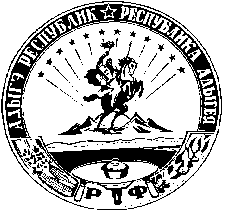 АДЫГЭ РЕСПУБЛИКХьакурынэхьаблэ муниципальнэ къоджэ псэупIэ чIыпIэм изэхэщапI 385440, къ. Хьакурынэхьабл,ур. Шэуджэным ыцI, 13Наименование программыМуниципальная программа «По противодействию коррупции на территории муниципального образования «Хакуринохабльское сельское поселение» на 2020 год»  (далее — Программа)Основания разработкипрограммы- Федеральный закон 25.12.2008 г. № 273-ФЗ «О противодействии коррупции»;- Указ Президента Российской Федерации от 19.05.2008г. № 815 «О мерах по противодействию коррупции»;- Законом Республики Адыгея от 08.04.2008 № 166 «О муниципальной службе в Республике Адыгея»,Цели программы- недопущение коррупции, её проявлений во всех сферах жизнедеятельности Хакуринохабльского сельского поселения Шовгеновского района;- создание системы противодействия коррупции;- отсутствие коррупции, её влияния на активность и эффективность деятельности администрации МО «Хакуринохабльское сельское поселение» Шовгеновского района, повседневную жизнь граждан;-обеспечение защиты прав и законных интересов граждан и организаций от угроз, связанных с коррупцией;- проведение эффективной политики по предупреждению коррупции в администрации МО «Хакуринохабльское сельское поселение» Шовгеновского района;- снижение уровня коррупции при исполнении муниципальных функций и предоставлении муниципальных услуг.Задачи программы- внедрение практики проверки муниципальных правовых актов и проектов муниципальных правовых актов на коррупциогенность;обеспечение координации и контроля деятельности органов местного самоуправления в сфере противодействия коррупции;- разработка рекомендаций и проектов муниципальных правовых актов, направленных на снижение уровня коррупции;- предупреждение коррупционных правонарушений;- устранение условий, порождающих коррупцию;- содействие доступу граждан и организаций к информации о фактах коррупции, в том числе путём освещения таких фактов в средствах массовой информации;- обеспечение открытости, здоровой конкуренции и объективности при размещении заказов на поставки товаров, выполнение работ, оказание услуг для муниципальных нужд;- усиление влияния этических и нравственных норм  на  соблюдение лицами, замещающими муниципальные должности, запретов, ограничений и требований, установленных  в  целяхпротиводействия коррупции;- формирование антикоррупционного общественного сознания, нетерпимости к проявлению коррупции.Перечень показателей программыУкрепление доверия гражданского общества к органам местного самоуправления.Снижение коррупциогенности муниципальных правовых актов.Снижение угрозы ослабления демократических институтов и повышение авторитета общественных организаций.Снижение издержек на ведение бизнеса за счёт снижения уровня его коррупциогенности.Создание нетерпимого отношения общественности к проявлениям коррупции.Укрепление в обществе идей некоррумпированного рынка.Повышение качества и доступности муниципальных услуг для общественности.Упорядочение системы предоставления муниципальной поддержки населению.Срокиреализации программы2020 годОбъемы бюджетных ассигнований муниципальной программыОбъем финансирования на 2020 год 4500 руб. из средств местного бюджетаОжидаемые результаты реализации программы- снижение уровня коррупции, её влияния на активность и эффективность бизнеса, для эффективного противодействия коррупции, администрацией МО «Хакуринохабльское сельское поселение», на повседневную жизнь граждан;- совершенствование нормативной правовой базы по созданию системы противодействия коррупции в МО «Хакуринохабльское сельское поселение»;- снижение числа коррупционных правонарушений со стороны должностных лиц администрации МО «Хакуринохабльское сельское поселение», предупреждение коррупционных правонарушений муниципальных служащих МО «Хакуринохабльское сельское поселение»;Контроль за выполнениеммуниципальной программыОбщий контроль, за реализацией Программы возлагается на администрацию муниципального образования «Хакуринохабльское сельское поселение»№ п/пСодержание мероприятияСрок исполненияИсполнителиИсточник финансирования (местный бюджет) тыс. руб.1. Организационные меры по формированию механизма противодействия коррупции   вмуниципальном  образовании «Хакуринохабльское сельское поселение»1. Организационные меры по формированию механизма противодействия коррупции   вмуниципальном  образовании «Хакуринохабльское сельское поселение»1. Организационные меры по формированию механизма противодействия коррупции   вмуниципальном  образовании «Хакуринохабльское сельское поселение»1. Организационные меры по формированию механизма противодействия коррупции   вмуниципальном  образовании «Хакуринохабльское сельское поселение»1. Организационные меры по формированию механизма противодействия коррупции   вмуниципальном  образовании «Хакуринохабльское сельское поселение»1.1.Обнародование информации о целях, задачах и мероприятиях программы2-й квартал  2020 годаСпециалист 1 категории -юрист администрации МО «Хакуринохабльское сельское поселение»Финансирования не требует1.2.Обеспечение деятельности комиссии по соблюдению требований к служебному поведению муниципальных служащих администрации МО «Хакуринохабльское сельское поселение» и урегулированию конфликта интересовПостоянноАдминистрация МО «Хакуринохабльское сельское поселение»Финансирования не требует1.3.Проведение анализа обращений граждан в администрацию МО «Хакуринохабльское сельское поселение»на предмет наличия в них информации о фактах коррупции со стороны муниципальных служащихПо мере поступленияАдминистрация МО «Хакуринохабльское сельское поселение»Финансирования не требует1.4.Обнародование общественно значимой информации о деятельности администрации муниципального  образования «Хакуринохабльское сельское поселение» по реализации мероприятий, направленных на противодействие коррупции в сети «Интернет» на официальном сайте администрации МО «Хакуринохабльское сельское поселение»ПостоянноСпециалист 1 категории -юрист администрации МО «Хакуринохабльское сельское поселение» 500  руб.Обеспечение координации деятельности по обслуживанию информационного ресурса, размещенного на официальном сайте в сети Интернет администрации МО «Хакуринохабльское сельское поселение» в части рассмотрения обращений граждан по вопросам 2020г.Специалист 1 категории -юрист администрации МО «Хакуринохабльское сельское поселение»500 руб.1.5.Изучение представлений, протестов, частных определений, иной информации прокуратуры, судов, иных правоохранительных органов, о причинах и условиях, способствовавших совершению коррупционных правонарушений. Принятие соответствующих мер.2020г.Администрация МО «Хакуринохабльское сельское поселение»Финансирования не требует2. Проведение антикоррупционной экспертизы нормативно правовых актов.2. Проведение антикоррупционной экспертизы нормативно правовых актов.2. Проведение антикоррупционной экспертизы нормативно правовых актов.2. Проведение антикоррупционной экспертизы нормативно правовых актов.2. Проведение антикоррупционной экспертизы нормативно правовых актов.2.1.Разработка муниципальных нормативных правовых актов в сфере противодействия коррупции в соответствии с законодательством Российской Федерации и Республика АдыгеяПостоянноАдминистрация МО «Хакуринохабльское сельское поселение»Финансирования не требует2.2.Проведение анализа законодательства Российской Федерации и Республика Адыгея в целях своевременного внесения изменений и дополнений в административные регламенты предоставления муниципальных услугПостоянноАдминистрация МО «Хакуринохабльское сельское поселение»Финансирования не требует2.3.Проведение антикоррупционной экспертизы муниципальных нормативных правовых актов и их проектовПостоянноАдминистрация МО «Хакуринохабльское сельское поселение»Финансирования не требует2.4.Размещение проектов муниципальных правовых актов на официальном Интернет-сайте администрации МО «Хакуринохабльское сельское поселение» с целью обеспечения возможности проведения общественной экспертизы проектов муниципальных правовых актов на коррупциогенностьПостоянноСпециалист 1 категории -юрист администрации МО «Хакуринохабльское сельское поселение»500 руб.2.5.Направление проектов муниципальных нормативных правовых актов в прокуратуру для проведения антикоррупционной экспертизы проектовПостоянноАдминистрация МО «Хакуринохабльское сельское поселение»Финансирования не требует2.6.В целях выявления коррупционных рисков:- вести проверку муниципальных нормативных правовых актов  администрации муниципального  образования «Хакуринохабльское  сельское поселение», подлежащих включению в регистр муниципальных нормативных правовых актов;-обеспечивать направление в уполномоченный орган в электронном виде и на бумажных носителях заверенных копий муниципальных нормативных правовых актов в 10-дневный срок со дня их официального обнародования, а также дополнительных сведений, относящихся к данным правовым актам.ПостоянноСпециалист 1 категории -юрист администрации МО «Хакуринохабльское сельское поселение»Финансирования не требует3. Внедрение антикоррупционных механизмов в рамках кадровой политики.3. Внедрение антикоррупционных механизмов в рамках кадровой политики.3. Внедрение антикоррупционных механизмов в рамках кадровой политики.3. Внедрение антикоррупционных механизмов в рамках кадровой политики.3. Внедрение антикоррупционных механизмов в рамках кадровой политики.3.1.Ведениерезерва кадров на замещение должностей муниципальной службыПостоянноАдминистрация МО «Хакуринохабльское сельское поселение»Финансирования не требует3.2.Проведение регулярных проверок деятельности муниципальных служащих на предмет соблюдения норм, запретов и требований к служебному поведению служащего, установленных законодательством о муниципальной службе.ПостоянноАдминистрация МО «Хакуринохабльское сельское поселение»Финансирования не требует4. Совершенствование организации деятельности по размещению муниципальных заказов.4. Совершенствование организации деятельности по размещению муниципальных заказов.4. Совершенствование организации деятельности по размещению муниципальных заказов.4. Совершенствование организации деятельности по размещению муниципальных заказов.4. Совершенствование организации деятельности по размещению муниципальных заказов.4.1.Обеспечение открытости, добросовестной конкуренции и объективности при размещении заказов на поставку товаров, выполнение работ оказание услуг для муниципальных нуждПостоянноАдминистрация МО «Хакуринохабльское сельское поселение»Финансирования не требует4.2.Обеспечение систематического и надлежащего контроля за выполнением условий муниципальных контрактовПостоянноАдминистрация МО «Хакуринохабльское сельское поселение»Финансирования не требует4.3.Совершенствовать систему закупок в соответствии с требованиями Федерального закона N 44-ФЗ «О контрактной системе в сфере закупок товаров, работ, услуг для обеспечения государственных и муниципальных нужд» путем:— обеспечения доступности информации, касающейся проведения закупок;— создания эффективной системы контроля.2020 годАдминистрация МО «Хакуринохабльское сельское поселение»Финансирования не требует4.4.Проводить в установленном порядке антикоррупционную экспертизу документов,   связанных с размещением муниципальных заказов для нужд органов местного самоуправления муниципального  образования «Хакуринохабльское сельское поселение».2020 годКомиссия по противодействию коррупции муниципального  образования «Хакуринохабльское сельское поселение»Финансирования не требует4.5.Проведение мониторинга и выявление коррупционных рисков, в том числе причин и условий коррупции в деятельности по размещению муниципальных заказов, устранение выявленных коррупционных рисков2020 годКомиссия по противодействию коррупции муниципального  образования «Хакуринохабльское сельское поселение»Финансирования не требует5. Обеспечение доступа граждан, юридических лиц и общественных организаций к информации о деятельности администрации муниципального  образования «Хакуринохабльское сельское поселение».5. Обеспечение доступа граждан, юридических лиц и общественных организаций к информации о деятельности администрации муниципального  образования «Хакуринохабльское сельское поселение».5. Обеспечение доступа граждан, юридических лиц и общественных организаций к информации о деятельности администрации муниципального  образования «Хакуринохабльское сельское поселение».5. Обеспечение доступа граждан, юридических лиц и общественных организаций к информации о деятельности администрации муниципального  образования «Хакуринохабльское сельское поселение».5. Обеспечение доступа граждан, юридических лиц и общественных организаций к информации о деятельности администрации муниципального  образования «Хакуринохабльское сельское поселение».5.1.Размещать в установленном законом порядке в СМИ    информацию о фактах  привлечения к  ответственности должностных лиц и муниципальных служащих  администрации муниципального  образования «Хакуринохабльское сельское поселение» за правонарушения, связанные с использованием служебного положения.2020 годАдминистрация МО «Хакуринохабльское сельское поселение»Финансирования не требует5.2.Обеспечение публикации нормативных -правовых актов органов местного самоуправления администрации муниципального  образования «Хакуринохабльское сельское поселение»  в газете «Заря»2020 годАдминистрация МО «Хакуринохабльское сельское поселение»Финансирования не требует5.3.Изготовление социальной рекламы в целях повышения антикоррупционной пропаганды2020г.Администрация МО «Хакуринохабльское сельское поселение»3000 рублейИтого:4500 руб.